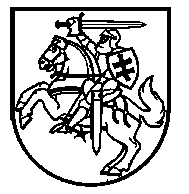 LIETUVOS RESPUBLIKOS ŠVIETIMO IR MOKSLO MINISTRASĮSAKYMASDĖL priešmokyklinio ugdymo bendrosios programos patvirtinimo2014 m. rugsėjo 2 d. Nr. V-779Vadovaudamasis Lietuvos Respublikos švietimo įstatymo 8 straipsnio 2 dalimi:1. T v i r t i n u  Priešmokyklinio ugdymo bendrąją programą (pridedama).2. P r i p a ž į s t u  netekusiais galios:2.1. Lietuvos Respublikos švietimo ir mokslo ministro 2002 m. birželio 24 d. įsakymą Nr. 1147 „Dėl Priešmokyklinio ugdymo ir ugdymosi programos“;2.2. Lietuvos Respublikos švietimo ir mokslo ministro 2003 m. liepos 9 d. įsakymą Nr. ISAK-1015 „Dėl Priešmokyklinio ugdymo standarto tvirtinimo“ su visais pakeitimais ir papildymais.3. Šis įsakymas įsigalioja 2015 m. rugsėjo 1 dieną.Švietimo ir mokslo ministras	Dainius Pavalkis